ЗАДАЧА № 1Расчет выбросов загрязняющих веществпри сжигании топлива в котлахПри сжигании твердого, жидкого и газообразного топлива выделяются зола (пыль), оксиды углерода, серы, азота, ванадия. Количество загрязняющих веществ в дымовых газах зависит от вида и состава топлива, конструкции топочных устройств и способа сжигания. Расчеты выделения вредных веществ при горении топлива производят по удельным показателям или балансовым методом. Данные методики позволяют установить количество вредных выделений, определить необходимость установки очистных устройств и их эффективность очистки. В контрольной работе расчеты производятся по удельным показателям.Необходимо рассчитать  количество загрязняющих веществ  (твердых веществ, оксида серы, оксида углерода, оксида азота, оксида ванадия) при сжигании твердого топлива,  мазута или газа в печах и вагранках.Таблица 1.1 Характеристика топлива Приложения БТаблица 1.2 Значение коэффициента  в зависимости от типа топки и топливаТаблица 1.3 Характеристика топок котлов малой мощности1.1. Твердые частицыРасчет выбросов твердых частиц летучей золы и недогоревшего топлива (т/год, г/с), выбрасываемых в атмосферу с дымовыми газами котлоагрегата в единицу времени при сжигании твердого топлива и мазута выполняется по формуле,	(1.1)где	 – расход топлива, т/год, г/с; принимается по заданию; – зольность топлива, % принимается по таблице 1.1; – коэффициент, характеризующий содержание горючего и золы в уносе, принимается по таблице 1.2; – доля твердых частиц, улавливаемых в золоуловителях (в зависимости от их типа), принимается 0,75 – 0,90.1.2. Оксиды серыРасчет выбросов оксидов серы в пересчете на SO2 (т/год, т/ч, г/с), выбрасываемых в атмосферу с дымовыми газами котлоагрегатов в единицу времени выполняется по формуле, (1.2)где	 – расход твердого и жидкого топлива (т/год, т/ч, г/с);  – содержание серы в топливе, %, принимается по таблице 1.1;  – доля оксидов серы, связываемых летучей золой топлива. Для сланцев – 0,8, торфа – 0,15, углей – 0,1, мазута – 0,02; – доля оксидов серы, улавливаемых в золоуловителе. Для сухих золоуловителей принимается равной нулю, для мокрых – в зависимости от щелочности орошающей воды (определяется по рис. 1.1). 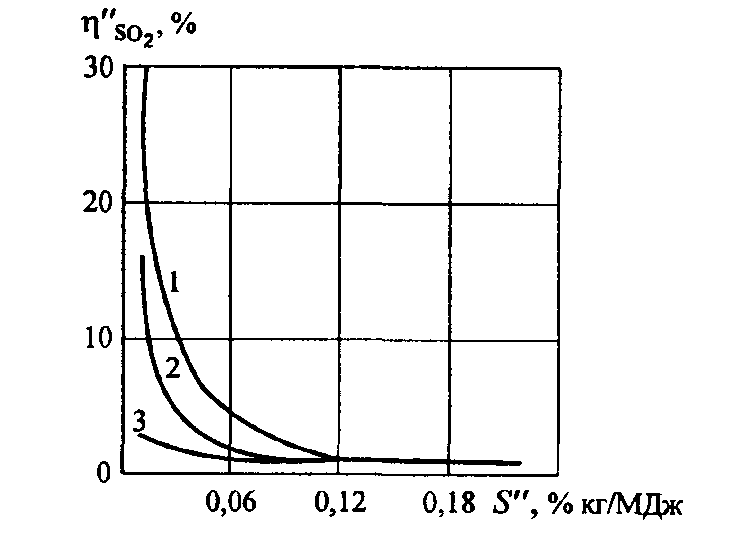 Рисунок 1.1. Степень улавливания оксидов серы в мокрых золоуловителях  при щелочности орошаемой воды: 1 – менее 10 мг/(моль·л);2 – менее 5 мг/(моль·л); 3 – менее 10 мг/(моль·л); - приведенная сернистость топливаВеличина приведенной сернистости определяется по формуле:,				(1.3)где	 − содержание серы в топливе, %, принимается по таблице 1.1;	 − низшая теплота сгорания топлива, МДж/кг, принимается по таблице 1.1.Величина =1%=0,01 по графику со щелочностью орошающей воды 3 мг/(моль*л).1.3. Оксид углеродаРасчет выбросов оксида углерода в единицу времени (т/год, г/с) выполняется по формуле:,			(1.4),  (1.5)где	 – выход оксида углерода при сжигании топлива, (кг/т, кг/тыс.м3); – расход твердого и жидкого топлива (т/год, т/ч, г/с);  – потери теплоты вследствие химической и механической неполноты сгорания топлива, %, принимаются по таблице 1.3; – коэффициент, учитывающий долю потери теплоты вследствие химической неполноты сгорания топлива, обусловленной наличием в продуктах сгорания оксида углерода. Для твердого топлива – 1, для газа – 0,5, для мазута –0,65; – низшая теплота сгорания топлива, (МДж/кг, МДж/м3).1.4. Оксиды азотаКоличество оксидов азота (в пересчете на NO2), выбрасываемых в единицу времени (т/год, г/с), рассчитывается по формуле,				(1.5)где	 – расход твердого и жидкого топлива (т/год, т/ч, г/с);  – низшая теплота сгорания топлива, (МДж/кг, МДж/м3); – параметр, характеризующий количество оксидов азота, образующихся на 1 ГДж теплоты (кг/ГДж), принимается по рис. 1.2; – коэффициент, зависящий от степени снижения выбросов оксида азота в результате применения технических решений.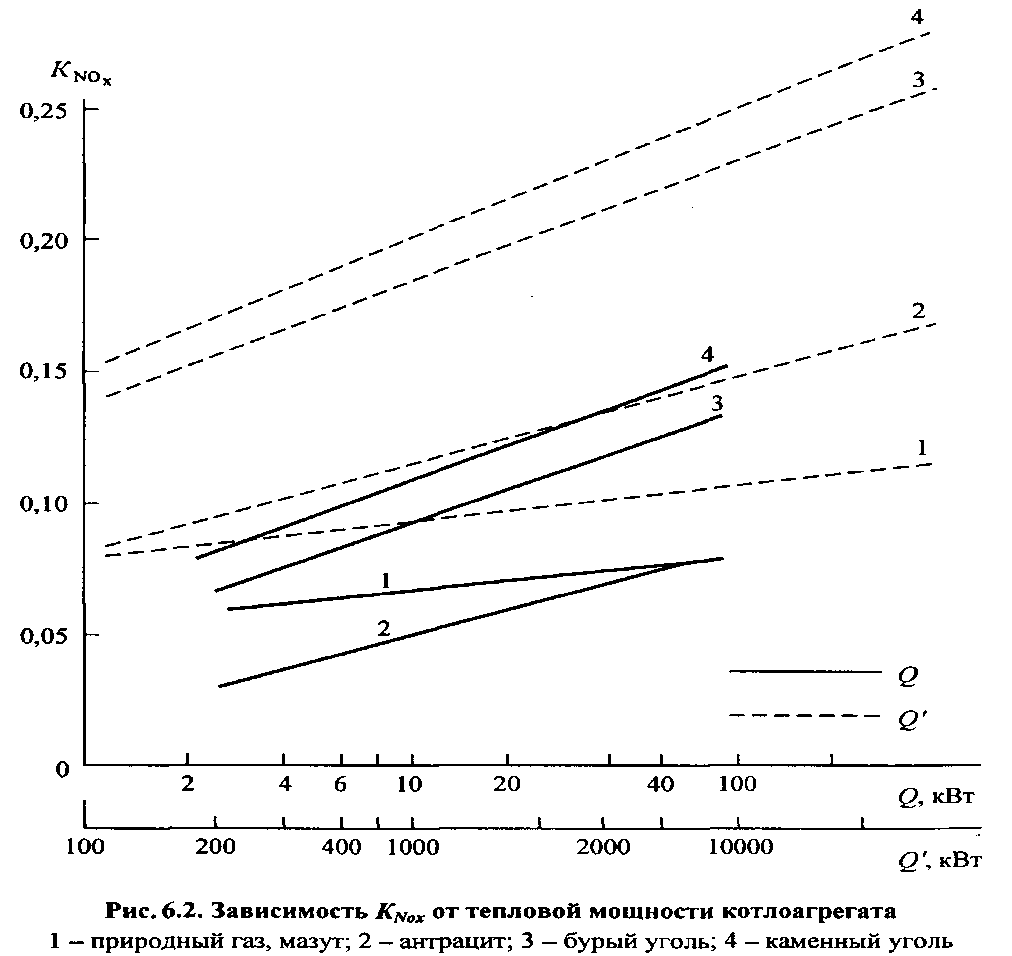 Рисунок 1.2. Зависимость   от тепловой мощности котлоагрегата:  1 – природный газ;  2 – антрацит;  3 – бурый уголь;  4 – каменный уголь.1.5. Оксиды ванадияКоличество выбрасываемых в атмосферу оксидов ванадия рассчитывается только для жидкого топлива.ЗАДАЧА № 2РАСЧЕТ ВЫБРОСОВ ЗАГРЯЗНЯЮЩИХ ВЕЩЕСТВОТ МАШИНОСТРОИТЕЛЬНЫХ ПРЕДПРИЯТИЙПриложение В2.1. Литейные цехаНеобходимо рассчитать выделение вредных веществ (пыли, сернистого ангидрида, оксида углерода и т.д.) при выплавке чугуна и стали. В качестве плавильных агрегатов используются в основном вагранки открытого и закрытого типа, дуговые и индукционные печи. Расчет выброса загрязняющего вещества производится по формуле,				(1.8)где	 — удельное выделение вещества на единицу продукции, кг/т, принимается по табл. 1.4 и 1.5;D — раcчетная производительность агрегата (т/ч) (из задания); — поправочный коэффициент для учета условий плавки, принимается по табл. 1.6;  — эффективность средств по снижению выбросов в долях единицы (принимается 0,6 − 0,85).Таблица 1.4Удельное выделение загрязняющих веществ q, кг/т, при плавке чугунаТаблица 1.5Удельное выделение загрязняющих веществ q, кг/т,из электродуговых печей при выплавке сталиТаблица 1.6Значения поправочного коэффициента βПри плавке чугуна в вагранке выделяются следующие вещества:Пыль: ,Оксид углерода: ,Сернистый ангидрид: ,Углеводороды: ,Оксиды азота: .При плавке стали в печах выделяются следующие вещества:Пыль: ,Оксид углерода: ,Оксиды азота: .Таблица 1.6Значения поправочного коэффициента β2.2. Участки нанесения лакокрасочного покрытияВ качестве исходных данных для расчета выделения загрязняющих веществ при различных способах нанесения лакокрасочного покрытия принимают: фактический или плановый расход окрасочного материала, долю содержания в нем растворителя, долю компонентов лакокрасочного материала, выделяющихся из него в процессе окраски и сушки. Тип распыления принять по последней цифре варианта по таблице 1.7. Масса веществ, выделяющихся при нанесении лакокрасочного материала на поверхность, кг, определяется по формулам:− в виде аэрозоля краски,					(1.9)где	 — масса краски, используемой для покрытия (кг), принимается по  заданию;  — доля краски, потерянной в виде аэрозоля, %, принимается по табл. 1.7;– в виде паров растворителя:,				(1.10)где	 — масса краски, используемой для покрытия (кг), принимается по  заданию;  — доля летучей части (растворителя) в лакокрасочном материале,  %, ; — доля растворителя, %,  выделившегося  при  нанесении лакокрасочного покрытия.Таблица 1.7Выделение загрязняющих веществ при нанесении лакокрасочных покрытийМасса веществ, кг, выделившейся в процессе сушки окрашенных изделий, определяется исходя из условия, что в этом процессе формирования покрытия происходит практически полный переход легколетучей части лакокрасочного материала (растворителя) в парообразное состояние.,				(1.11)где	 − масса краски, используемой для покрытия (кг), принимается по  заданию;  − доля летучей части (растворителя) в лакокрасочном материале,  %, ; − доля растворителя, выделившегося при сушке лакокрасочного покрытия, %, принимается по табл. 1.7.Задача №3  РАСЧЕТ СКРУББЕРА ВЕНТУРИРабота скрубберов Вентури основана на дроблении воды турбулентным газовым потоком, захвате каплями воды частиц пыли, последующей их коагуляции и осаждении в каплеуловителе инерционного типа.Необходимо рассчитать скруббер Вентури для очистки отходящих газов при технологическом процессе, определить его размеры, эффективность и гидравлическое сопротивление при следующих условиях:– расход влажного газа , тыс.м3/ч;– температура газа , оС;– разряжение перед газоочисткой , кПа;– плотность газа , кг/м3;– концентрация пыли в газе на входе и на выходе  и , г/м3;– температура воды, поступающей на орошение =20 оС;– давление воды , кПа.  а					     бРисунок 2.1. Скруббер Вентури: а) схема аппарата: 1 –конфузор; 2 - горловина; 3 – диффузор; 4 – трубопровод для подачи воды; 5 – каплеуловитель; б) труба Вентури.Приложение Г3.1. Необходимая  эффективность работы аппарата,					(2.1)где	 – концентрация пыли в газе на входе и на выходе, г/м3.3.2. Число единиц переноса				(2.2)где 	 − необходимая  эффективность работы аппарата.3.3. Удельная энергия , затрачиваемая на пылеулавливание, определяется из выражения,    				(2.3)откуда    		(2.4)где	 и  - принимаются по таблице 2.1 в зависимости от вида пыли или тумана, образующегося при технологическом процессе.3.4. Общее гидравлическое сопротивление скруббера Вентури, Па,				(2.5)где	 – удельный расход  воды на орошение, принимается в пределах 0,0005-0,0012 м3/м3; – давление воды, кПа.3.5. Плотность газа на входе в трубу Вентури при рабочих условиях, кг/м3,			      (2.6)где	– соответственно плотность, давление и температура газа при нормальных условиях, принимаются по заданию.	Таблица 2.1Характеристика некоторых пылей и туманов3.6. Объемный расход газа, поступающего в трубу Вентури при рабочих условиях, м3/с,				(2.7)где	 – расход газа, м3/ч, принимается по заданию.3.7. Расход орошающей воды, кг/с,					(2.8)где	 – то же, что в формуле (2.5);	 − плотность воды, =1000 кг/м3.3.8. Температура газов на выходе из скруббера Вентури, оС			(2.9)где	 – то же, что в формуле (2.5);– температура газа при нормальных условиях, принимается по заданию.3.9. Плотность газов на выходе из скруббера Вентури, кг/м3,			(2.10)где	 – общее гидравлическое сопротивление скруббера Вентури, кПа.3.10. Объемный расход газа на выходе  из трубы Вентури, м3/с				(2.11)3.11. Диаметр циклона-каплеуловителя, м,				(3.12)где  – скорость газа в циклоне-каплеуловителе (=2,5 м/с).Полученную величину округляют до ближайшего стандартного размера 1,1 м. 3.12. Высота циклона-каплеуловителя, м				(2.13)3.13. Гидравлическое сопротивление циклона-каплеуловителя, кПа,				(2.14)где	 – коэффициент сопротивления циклона-каплеуловителя, принимается для прямоточного циклона в размере  30-33.3.14. Гидравлическое сопротивление трубы Вентури, кПа					(2.15)3.15. Коэффициент сопротивления, обусловленный вводом орошающей жидкости, для нормализованной трубы Вентури	,			(2.16)где	 – коэффициент сопротивления сухой трубы (круглого и прямоугольного сечения); для нормализованной трубы с центральным орошением круглого сечения при  значение =0,12÷0,15; – массовый расход газа, кг/с; определяемый по формуле,				(2.17)  кг/м3 – плотность воды.3.16. Необходимая скорость газов в горловине трубы Вентури, м/с			(2.18)где	 – гидравлическое сопротивление трубы Вентури, кПа; – то же, что в формуле (2.5);3.17. Диаметр горловины трубы Вентури, м:				(2.19)3.18. По полученному значению диаметра горловины определяются остальные размеры нормализованной трубы Вентури:– диаметр конфузора					(2.20)– диаметр диффузора					(2.21)– длина горловины						(2.22)– угол сужения конфузора					(2.23)– длина конфузора						(2.24)	– угол расширения диффузора					(2.25)– длина диффузора						(2.26)Номер вариантаТопливоМарка, класс,%, %,%,МДж/кг ,м3/кгНомер вариантаТопливоМарка, класс,%, %,%,МДж/кг ,м3/кг9КузнецкийбассейнТОМСШ7,018,60,625,206,94Вариант9Расход топлива В, г/с50Тип топки4Щелочность воды3Тепловая мощность, кВт50№ п/пТип топкиТопливоКоэффициент 4ШахтнаяТвердое топливо0,0019Тип топки и котлаТопливоКоэффициент избытка воздуха Потери теплоты от недожога топлива, %Потери теплоты от недожога топлива, %Тип топки и котлаТопливоКоэффициент избытка воздуха химического физическогоТопка с пневмомеханическими забрасывателями и неподвижной решеткойДонецкий антрацитБурые угли типа подмосковныхУгли типа кузнецких1,6—1,71,4—1,51,4—1,50,5—10,5—10,5—113,5-109—7,55,5—3Вариант9Емкость печи D, т/ч25Производительность вагранки D, т/ч10Условия плавки4Масса краски, кг56Производительность вагранки, т/чПыльОксидуглеродаСернистыйангидридУглеводородыОксиды азота10191801,42,200,014Емкость печи, тВыплавка сталиВыплавка сталиВыплавка сталиВыплавка сталиЕмкость печи, тпроизводительностьпечи, т/чq, кг/тq, кг/тq, кг/тЕмкость печи, тпроизводительностьпечи, т/чпыльоксидуглеродаоксиды азота25,06,27,61,50,29№ п/пУсловия плавкиДля сталиДля чугуна4Плавка легированной стали0,851,15№ п/пУсловия плавкиДля сталиДля чугуна1Кислый процесс1,001,002Основной процесс0,800,673Применение кислорода1,151,104Плавка легированной стали0,851,155Предварительный нагрев шихты до 400° С0,901,22Вторая цифравариантаСпособ окраскиАэрозоли (% от производительности при окраске)Пары растворителя(% от общего содержания растворителя в краске)Пары растворителя(% от общего содержания растворителя в краске)Вторая цифравариантаСпособ окраскипри окраскепри окраскепри сушке9- металлических изделий—6040№ вариантаРасход влажного газа Lо, м3/чТемпература газа т1, оСРазряжение перед газоочисткой р1, кПаПлотность газа ρо при нормальных условиях, кг/м3Концентрация пыли в газе г/м3Концентрация пыли в газе г/м3Давление воды рв, кПа№ вариантаРасход влажного газа Lо, м3/чТемпература газа т1, оСРазряжение перед газоочисткой р1, кПаПлотность газа ρо при нормальных условиях, кг/м3на входе z1на выходе z2Давление воды рв, кПа95000641,91,28761,9380ВтораяцифравариантаВиды пыли или туманаВθ9Пыль калинового производства2,34·10-41,115